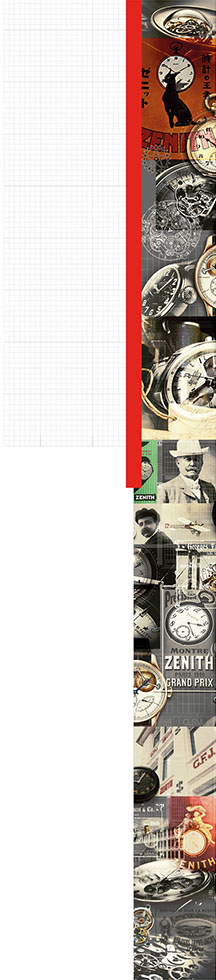 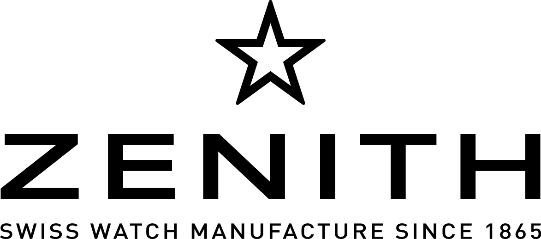 ELITE LADY MONDPHASEZENITH FEIERT DIE FARBENZenith präsentiert ein neues Modell der Elite Kollektion, das mit farbenfrohen Zifferblättern und feurigen Diamanten zu begeistern weiß. Wahlweise in gelb, apfelgrün, türkis oder rot präsentieren sich die Zifferblätter in einer elegant proportionierten Hülle aus Edelstahl, die eine diamantbesetzte Lünette trägt: die neue Elite Lady Mondphase 33 mm besticht mit einem kraftvollen Temperament, einer ansprechenden Ästhetik und anmutenden Farben. Die Elite Lady Modelle sind ikonische und stilvolle Statements für die selbstbewusste Frau von heute. Diese exquisiten femininen Uhren verkörpern zeitgenössische Eleganz und bieten eine vollkommen neue Perspektive auf die Zeit, welche die Herzen von Frauen höher schlagen lässt, die sich an bester Manufakturqualität ebenso erfreuen wie auch an wunderbarem Schmuck.FEINE MECHANIK ALS WERTVOLLES SCHMUCKSTÜCKDas Herz der neuen Damenuhr schlägt im Rhytmus des Zenith Elite Kalibers 692 mit automatischem Aufzug, das die höchsten Qualitätsansprüche von Zenith erfüllt. Ausgestattet mit einer über 50 Stunden währenden Gangreserve schlägt das mit nur 3,97 mm Bauhöhe ultraflache, aus 195 Einzelteilen bestehende Uhrwerk mit einer Frequenz von 28.800 Halbschwingungen/Stunde und zeigt dabei, ebenso elegant wie zuverlässig, die Stunden,  Minuten, Sekunden und die Mondphasen an. Die neue Elite Lady Mondphase verkörpert in allen vier steinbesetzten Edelstahl-Varianten die zeitgenössische, für Zenith so typische Eleganz. Die 33 mm messenden Gehäuse sind bis 50 Meter wasserdicht und wurden mit einer geriffelten, leichtgängigen Krone ausgestattet, über die sich auch die Mondphasen einstellen lassen. Der Glasboden eröffnet den Blick auf ein mikromechanisches Wunderwerk und auf dessen mit Genfer Streifenschliff verzierten Aufzugsrotor. Eingerahmt von einer polierten Lünette präsentiert das Perlmutt-Zifferblatt seinen optischen Höhepunkt: die mit Sternen besetzte, tiefblaue Mondscheibe. Schlanke, an Blätter erinnernde Zeiger streichen vorbei an wunderbar gravierten Stunden-Indicés.Die stilbewusste und exquisit feminine Interpretation der Elite Lady Mondphase wird an einem gelben, apfelgrünen, türkisfarbenen oder roten Armband aus Alligatorenleder, gesichert durch eine Edelstahl-Stiftschließe, getragen. Die vier neuen Elite-Referenzen vereinen graziöse Weiblichkeit und technische Rafinesse. ELITE KOLLEKTION: ELITE LADY MONDPHASEUltraflaches EdelstahlgehäuseLünette besetzt mit 62 runden Diamanten im Brillantschliff: ~0.75 KaratÜber die Aufzugskrone einstellbare Mondphasenanzeige 33 mm GehäusedurchmesserREF.: 16.2331.692/74.C815 Gelb16.2332.692/64.C816 Apfelgrün16.2333.692/54.C817 Türkis16.2334.692/71.C818 RotUhrwerkElite 692, AutomatikKaliber 11½``` (Durchmesser: 25.60 mm)Bauhöhe: 3.97 mmEinzelteile: 195Lagersteine: 27Frequenz: 28,800 A/h (4 Hz)Gangreserve: min. 50 StundenFinish: Aufzugsrotor mit Genfer StreifenschliffFUNKTIONEN Stunden und Minuten aus dem ZentrumKleine Sekunde bei 9 UhrMondphasenanzeige bei 6 UhrGEHÄUSE, ZIFFERBLATT & ZEIGERDurchmesser: 33 mmDurchmesser Zifferblatt: 26.75 mmHöhe: 9.25 mmGlas: Gewölbtes Safirglas  mit beidseitiger antireflex-Beschichtung Gehäuseboden: SafirglasMaterial: EdelstahlWasserfestigkeit 5 ATMZifferblatt: Perlmuttgelb lackiertapfelgrün lackierttürkis lackiertrot lackiertStunden-Indicés: graviert und rhodiniert Zeiger: blattförmig und rhodiniert STRAPS & BUCKLES Band-Referenzen:27.00.1714.815 AC Glänzend gelbes Alligatorenlederband mit Kautschukunterseite27.00.1714.816 AC Glänzend apfelgrünes Alligatorenlederband mit Kautschukunterseite27.00.1714.817 AC Glänzend türkisfarbenes Alligatorenlederband mit Kautschukunterseite27.00.1714.818 AC Glänzend rotes Alligatorenlederband mit KautschukunterseiteSchließe:27.01.0014.001 Edelstahl-Stiftschließe